Name……………………………………………………………	Adm. no ………....................................School: …………………………………………………………..	Class…………………………………….Candidate’s Sign…………………………………………..……      Date: ………………..…………………	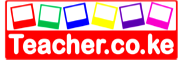 SERIES 25 EXAMS233/3CHEMISTRYPAPER 3(PRACTICAL)TIME: 2 ¼ HOURSKenya Certificate of Secondary Education (K.C.S.E)INSTRUCTIONS TO CANDIDATESWrite your name and index number in the spaces provided aboveSign and write the date of examination in the spaces provided.Answer all questions in the spaces provided in the question paper.You are not allowed to start working with the apparatus for the first 15 minutes of the 2 ¼ hours allowed for this paper. This time is to enable you to read the questions paper and make sure you have all the chemicals and apparatus that you may need.All working must be clearly shown where necessary.Mathematical tables and electronic calculators may be used.FOR EXAMINER’S USE ONLY:This paper consists of 4  printed pages . Candidates should check the question paper to ascertain that all the pages are printed as indicated and that no questions are missing1.	You are provided with:	Metal carbonate, MCO3, solid Q	2M hydrochloric acid, solution P	Sodium hydroxide, solution R containing 40g per litre of solution.	You are required to determine the relative atomic mass of metal M	PROCEDUREMeasure accurately 100cm3 of solution P into a clean 250cm3 conical flask and add all the 4.69g of solid Q, (MCO3). Shake well and wait for effervescence to stop. Label the resulting solution as S1. Pipette 25cm3 of solution R into a conical flask and add 2-3 dropped of phenolphthalein indicator. Fill a  burette with solution S1 and titrate  against the solution R until the end point.Record your results in the table below. Repeat the procedure to fill the table Table 1	Calculate 	(i) Average volume of S1 used								(1mk)	…………………………………………………………………………………………………………	…………………………………………………………………………………………………………	(ii) Moles of sodium hydroxide, solution R used						(2mks)	(Na=23, O=16, H=1)	…………………………………………………………………………………………………………	…………………………………………………………………………………………………………	(iii) Moles of Hydrochloric acid, solution S1 in average volume used.			(2mks)	…………………………………………………………………………………………………………	…………………………………………………………………………………………………………	(iv) Moles of Hydrochloric acid, solution S1 in 100cm3 of solution				(2mks)	…………………………………………………………………………………………………………	…………………………………………………………………………………………………………	(v) Moles of hydrochloric acid in 100cm3 of the original solution P				(2mks)	…………………………………………………………………………………………………………	…………………………………………………………………………………………………………	(vi) Moles of Hydrochloric acid, solution P, that reacted with solid Q.MCO3		(2mks)	…………………………………………………………………………………………………………	…………………………………………………………………………………………………………	(vii) Moles of MCO3 that reacted								(2mks)	…………………………………………………………………………………………………………	…………………………………………………………………………………………………………	(viii) The relative formula mass of MCO3							(2mks)	…………………………………………………………………………………………………………	…………………………………………………………………………………………………………	(ix) The atomic mass of M									(1mk)	…………………………………………………………………………………………………………2.	You are  provided with solid X. Carry  out the tests below and record your observations and inferences in the table below.	(a) Place one spatula endful of solid X in a test-tube and add about 10cm3 distilled water. Shake well and use for test (i) below.	(i) Test 2cm3 of the solution in the test tube with red litmus paper and blue litmus paper.	(ii) To 2cm3 of the solution in the test tube, add spatula endful of sodium hydrogen carbonate (iii) To 2cm3 of the solution, add three drops of acidified potassium Manganate VII solution.(iv) Place about 4cm3 of ethanol in a test tube and add 2 drops of concentrated sulphuric acid then add a spatula endful of solid X. warm the mixture carefully. Shake well and pour the mixture into 20cm3 of water in beaker.3.	You are provided with solid N. Carry out the tests and record the observations and inferences in the spaces provided	(a) Dissolve one spatula endful of solid N in about 10cm3 of distilled water. Divide the solution into five portions  (b) To the 1st portion add aqueous NaOH solution dropwise until in excess(c) To the 2nd portion add dilute ammonia solution dropwise until in excess	(d) To the 3rd portion add three drops of dilute Sulphuric (VI) acid(e)To 4th portion add 3 drops of Lead (II) nitrate solution.	(f) To 5th portion add 3 drops of Lead (II) nitrate solution and warm the mixture gentlyQuestionMaximum ScoreCandidate’s Score1.202.8 3.12 TOTAL40IIIIIIFinal burette reading (cm3)Initial burette reading (cm3)Volume of solution S1 used (cm3)Observations 							 		inferences  		                   1mk	                                                       1mkObservations 							 		inferences  		                   1mk	                                                       1mkObservations 					inferences  		                   1mk	                                                     1mkObservations 							 		inferences  		                  1mk	                                                       1mkObservations 							 		inferences  		                   1mk	                                                      1mkObservations 							 		inferences  		                   1mk	                                                       1mkObservations 							 		inferences  		                   1mk	                                                       1mkObservations 							 		inferences  		                   1mk	                                                       1mkObservations 							 		inferences  		                   1mk	                                                       1mkObservations 							 		inferences  		                   1mk	                                                       1mk